GROWTH AND CHANGE IN ANIMALSANIMAL INVESTIGATIONName: _______________INSTRUCTIONS1)Select one animal from one of the following 4 vertebrate groups (fish, amphibians, reptiles, and birds). My selected animal: __________________________________2)You will be finding similarities and differences between your chosen animal and yourself (a mammal). Using the organizer below, research and record your animal’s habitat (food, water, shelter and space). Do the same for yourself…after all, you are an expert on yourself!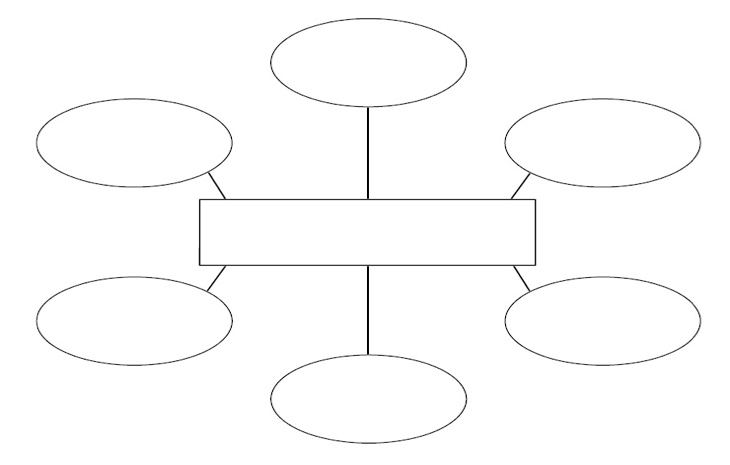 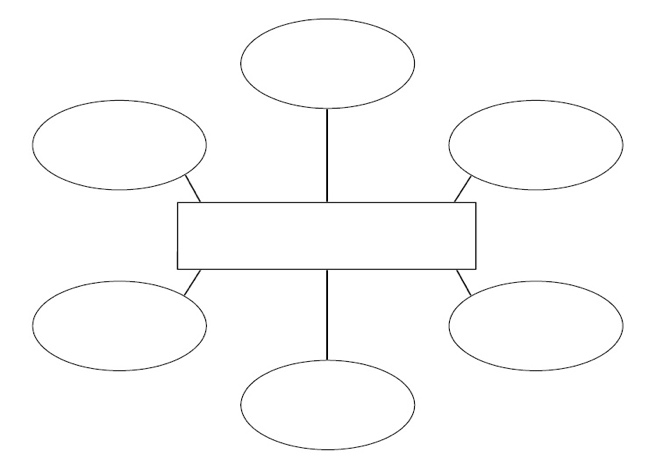 3)Now, design your animal and your habitat within a halved shoebox diorama. Make sure you show off physical characteristics of your animal and yourself and all features of both habitats (food, water, shelter, space). 4)Using your research, answer the following questions using the words in the question to start your answer. CHOSEN ANIMAL:__________________________Where does your animal get water from?____________________________________________________________________________________________________________What does it eat? ____________________________________________________________________________________________________________Is it an omnivore, carnivore, or herbivore?____________________________________________________________________________________________________________Does your animal lay eggs or give birth to live babies?____________________________________________________________________________________________________________What does your animal use to breathe?____________________________________________________________________________________________________________Describe the physical characteristics of your animal’s skin, size, hair, limbs, etc: ________________________________________________________________________________________________________________________________________________________________________________________________________________________Identify 3 ways in which your animal can be harmful to humans: ________________________________________________________________________________________________________________________________________________________________________________________________________________________Identify 3 ways in which your animal can be helpful to humans: ________________________________________________________________________________________________________________________________________________________________________________________________________________________Describe an adaptation of your animal towards its environment, predator, etc.:________________________________________________________________________________________________________________________________________________________________________________________________________________________YOUWhere do you get water from?____________________________________________________________________________________________________________What do you eat? ____________________________________________________________________________________________________________Are you an omnivore, carnivore, or herbivore?____________________________________________________________________________________________________________Describe the physical characteristics of yourself (skin, size, hair, limbs, etc.): ________________________________________________________________________________________________________________________________________________Identify 3 ways in which we as humans are harmful to your animal: ________________________________________________________________________________________________________________________________________________________________________________________________________________________Identify 3 ways we as humans can help the survival of your animal:________________________________________________________________________________________________________________________________________________________________________________________________________________________Describe a personal adaptation towards your environment, predator, etc.:________________________________________________________________________________________________________________________________________________________________________________________________________________________5)Lastly, using the Venn diagram maker available here: http://tiny.cc/venndto compare key identifying features of a mammal to your chosen animal’s vertebrate category. https://jonathandrooker.weebly.com/animal-growth-and-change.html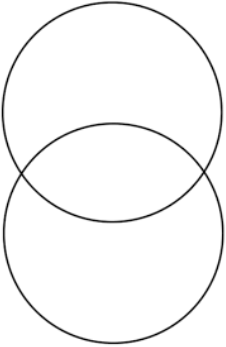 